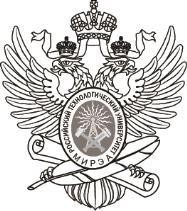 МИНОБРНАУКИ РОССИИФедеральное государственное бюджетное образовательное учреждение  высшего образования«МИРЭА – Российский технологический университет»РТУ МИРЭАОтчет по выполнению практического задания № 2Тема:«Эмпирический анализ сложности простых алгоритмов сортировки»Дисциплина: «Структуры и алгоритмы обработки данных»Выполнил студент:    Моисенко М. О.Фамилия И.О.Группа:                            ИКБО-00-22Номер группыМосква – 2023ПОСТАНОВКА ЗАДАЧИЦель: Актуализация знаний и приобретение практических умений по эмпирическому определению вычислительной̆ сложности алгоритмов. Условие задания 1Оценить эмпирически вычислительную сложность алгоритма простой сортировки на массиве, заполненном случайными числами (средниӗ случай).1. Составить функцию простой сортировки одномерного целочисленного массива A[n], используя алгоритм простого обмена («пузырек», Exchange sort). Провести тестирование программы на исходном массиве n=10. 2. Используя теоретический̆ подход, определить для алгоритма:
a. Что будет ситуациями лучшего, среднего и худшего случаев.
b. Функции роста времени работы алгоритма от объёма входа для лучшего и худшего случаев. 3. Провести контрольные прогоны программы массивов случайных чисел при n = 100, 1000, 10000, 100000 и 1000000 элементов с вычислением времени выполнения T(n) – (в миллисекундах/секундах). Полученные результаты свести в сводную таблицу 1. 4. Провести эмпирическую оценку вычислительной сложности алгоритма, для чего предусмотреть в программе подсчет фактического количества критических операций Тп как сумму сравнений Сп и перемещений Мп. Полученные результаты вставить в сводную таблицу 1.5. Построить график функции роста Тп этого алгоритма от размера массива n. 6. Определить ёмкостную сложность алгоритма.7. Сделать вывод об эмпирической вычислительной сложности алгоритма на основе скорости роста функции роста.Таблица 1 – Сводная таблица результатовУсловие задания 2Оценить вычислительную сложность алгоритма простой сортировки в наихудшем и наилучшем случаях.1. Провести дополнительные прогоны программы на массивах при n = 100, 1000, 10000, 100000 и 1000000 элементов, отсортированных: a. строго в убывающем порядке значений, результаты представить в сводной̆ таблице по формату Таблицы 1; b. строго в возрастающем порядке значений, результаты представить в сводной̆ таблице по формату Таблицы 1; 2. Сделать вывод о зависимости (или независимости) алгоритма сортировки от исходной упорядоченности массива.Условие задания 3Сравнить эффективность алгоритмов простых сортировок1. Выполнить разработку и программную реализацию второго алгоритма (Простая вставка – Insertion Sort).2. Аналогично заданиям 1 и 2 сформировать таблицы с результатами эмпирического исследования второго алгоритма в среднем, лучшем и худшем случаях в соответствии с форматом Таблицы 1 (на тех же массивах, что и в заданиях 1 и 2).3. Определить ёмкостную сложность алгоритма от n.4. На одном сравнительном графике отобразить функции Тп(n) двух алгоритмов сортировки в худшем случае.5. Аналогично на другом общем графике отобразить функции Тп(n) двух алгоритмов сортировки для лучшего случая.6. Выполнить сравнительный̆ анализ полученных результатов для двух алгоритмов.РЕШЕНИЕ ЗАДАНИЯ 1Описание и реализация алгоритма Insertion SortСортировка простого обмена (Exchange Sort) — это простой алгоритм сортировки, состоящий в повторяющихся проходах по сортируемому массиву. На каждой итерации последовательно сравниваются соседние элементы, и, если порядок в паре неверный, то элементы меняют местами.Псевдокод:N = length(A)for i = 0 to N - 1 dofor j = 0 to N - 2 doif (A[j] > A[j + 1])          			swap(A[j], A[j + 1])      	end endИнвариант цикла: после выполнения i-й операции все элементы массива, находящиеся в «верхней» части массива будут отсортированы. Размерность массива конечна, следовательно конечен и цикл.Я реализовал алгоритм на языке C++, результат представлен на рис. 1.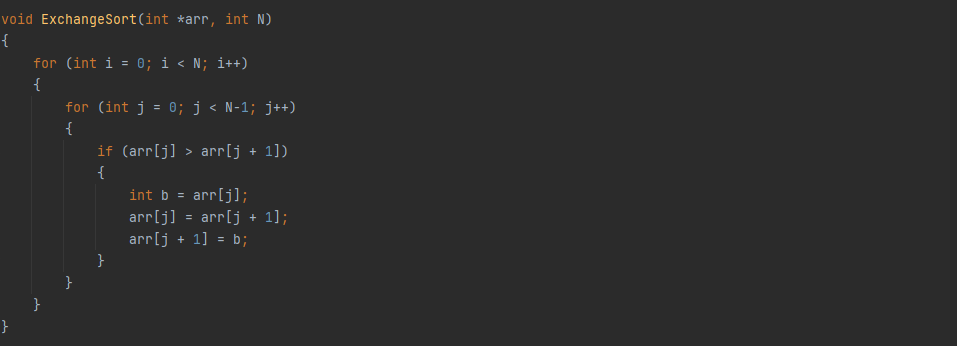 Рисунок 1 – Реализация алгоритма «пузырьком» на C++Анализ эффективности алгоритма Лучший случай: массив изначально отсортирован по возрастанию. Функция роста: T(n) = n - 1.Средний случай: массив заполнен случайными числами. Функция роста: T(n) = 0,5n(n-1).Худший случай: массив отсортирован по убыванию. Функция роста: T(n) = n(n-1).В таблице 1 показаны теоретические и практические результаты вычисления количества совершённых операций и времени работы. На рис. 2 показана графическая визуализация зависимости количества операций от длины массива.Таблица 2 – Сводная таблица результатов для алгоритма Exchange SortРисунок 2 – Функция роста сортировки «пузырьком»Ёмкостная сложность: O(n), так как программе необходимо хранить лишь сам массив из N элементов.Вывод об эмпирической вычислительной сложности алгоритма на основе скорости роста функции ростаСортировка простым обменом наиболее эффективна когда массив уже частично отсортирован и когда элементов массива не много. Судя по полученным результатам и графику функции роста, зависимость количества операций от длины массива – квадратичная.РЕШЕНИЕ ЗАДАНИЯ 2Проверим работу алгоритма сортировки вставками на лучшем (T1) и худшем (T2) случае. В таблице 2 описаны полученные результаты.Таблица 2 – Результаты работы алгоритма на разных входных данныхЧем меньше массив отсортирован, тем больше времени будет затрачено на сортировку данным алгоритмом.РЕШЕНИЕ ЗАДАНИЯ 3Описание и реализация алгоритма Insertion SortСортировка вставками (Insertion Sort) — это простой алгоритм сортировки. Суть его заключается в том, что на каждом шаге алгоритма мы берем один из элементов массива, находим позицию для вставки и вставляем. Псевдокод:N = length(A)for i = 1 to N - 1 doj = iwhile j > 0 and A[j-1] > A[j] do          		swap(A[j], A[j-1])           	j = j - 1      	end endИнвариант цикла: после выполнения i-й операции все элементы массива с позиции 0 до позиции i отсортированы. Размерность массива конечна, следовательно конечен и цикл.Я реализовал алгоритм на языке C++, результат представлен на рис. 1.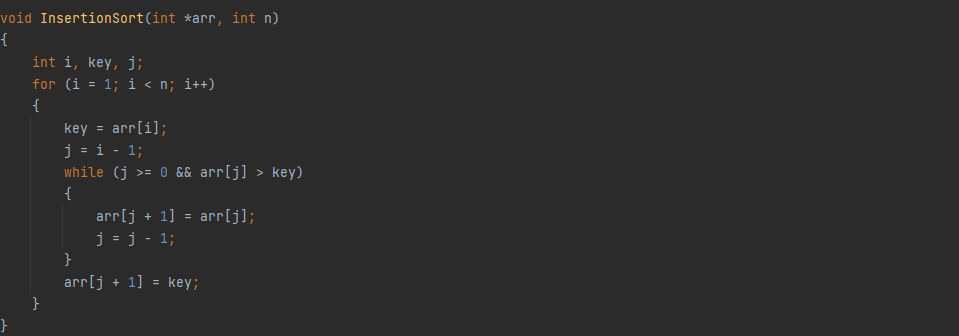 Рисунок 3 – Реализация алгоритма сортировки вставками на C++Анализ эффективности алгоритма Лучший случай: массив изначально отсортирован по возрастанию. Функция роста: T(n) = n - 1.Средний случай: массив заполнен случайными числами. Функция роста: T(n) = 0,5n(n-1).Худший случай: массив отсортирован по убыванию. Функция роста: T(n) = n(n-1).В таблице 1 показаны теоретические и практические результаты вычисления количества совершённых операций и времени работы. На рис. 2 показана графическая визуализация зависимости количества операций от длины массива.Таблица 3 – Сводная таблица результатов для алгоритма Insertion SortЁмкостная сложность: O(n), так как программе необходимо хранить лишь сам массив.Вывод об эмпирической вычислительной сложности алгоритма на основе скорости роста функции ростаСудя по полученным результатам и графику функции роста, зависимость количества операций от длины массива – квадратичная.Проверим работу алгоритма сортировки вставками на лучшем (T1) и худшем (T2) случае. В таблице 2 описаны полученные результаты.Таблица 4 – Результаты работы алгоритма в лучшем и худшем случаеЧем меньше массив отсортирован, тем больше времени будет затрачено на сортировку данным алгоритмом.Рисунок 4 – График сравнения худших случаев для сортировокРисунок 5 – График сравнения лучших случаев для сортировокВЫВОДВ процессе выполнения работы мной были освоены навыки определения сложности алгоритма (емкостная и временная), реализации алгоритма на языке программирования и сравнение эффективности двух методов сортировок. Основываясь на рис. 4 и таблицах 2 и 4, я могу сделать вывод, что метод сортировки вставками является более эффективным, чем метод сортировки простого обмена.СПИСОК ИНФОРМАЦИОННЫХ ИСТОЧНИКОВ1. Структуры данных и проектирование программ : Пер. с англ. / Р. Круз. — М.: БИНОМ. Лаборатория знаний, 2017. — 766 с.2. Полный справочник по C++ : Пер. с англ. / Г. Шилдт. — М.: ООО "И.Д.Вильямс", 2016. — 796 с.: ил. — Предм. указ.: с. 787-796nT(n)TT = C + MTn = Cn + Mn1001000100001000001000000nT(n), мсTn = Cn + Mn1000,009713210000,4377461441000049,82074921412310000010394,5749641651831000000Невозможно измерить Невозможно измеритьnT1(n), мсT2(n), мсT2=С2+М2T1=С1+М11000,000020,00399009910000,00010,427999000999100000,00154,6289999000099991000000,0145260,5999999000009999910000000,302537812999999000000999999nT(n)Tn = Cn + Mn1000,0016604010000,1075453481000010,18760851276531000001045,234977432783281000000Невозможно измерить Невозможно измеритьnT1(n), мсT2(n), мсT2=С2+М2T1=С1+М11000,00000030,001599009910000,0000450,208999000999100000,00422,1169999000099991000000,0492146,9499999000009999910000000,53251878999999000000999999